Atividade para casa maternal I.ROTINA DIÁRIA: Fazer diariamente com a criança. ORAÇÃO (sugestão):GUIA-ME MEU JESUS BONZINHO,PELO CAMINHO DO BEM.EU QUERO SER BOM FILHINHO, E BOM ALUNO TAMBÉM,AMÉM!!PALMAS PRA JESUS.MUSICALIZAÇÃO:Orientação: É MUITO IMPORTANTE USAR  GESTOS, PARA TRABALHAR AS PARTES DO CORPO. PINTE O DESENHO.Orientação para a leitura: Fazer a leitura  diariamente, apontando as letras, números  e formas geométricas para a criança acompanhar.Retirado da internet.https://youtu.be/NGYh8Lv56oc.https://atividadesparaprofessores.com.br.ATIVIDADES: 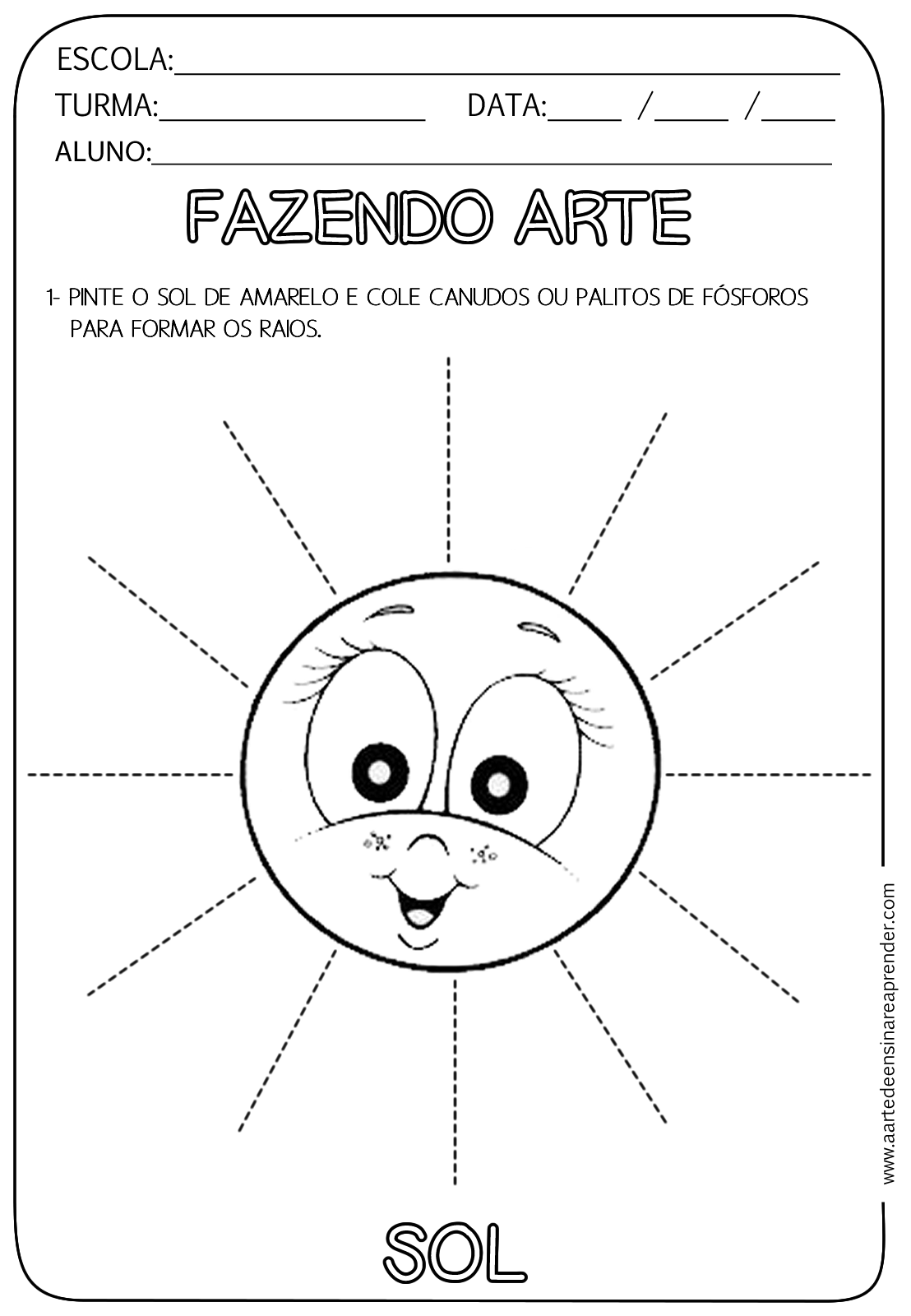 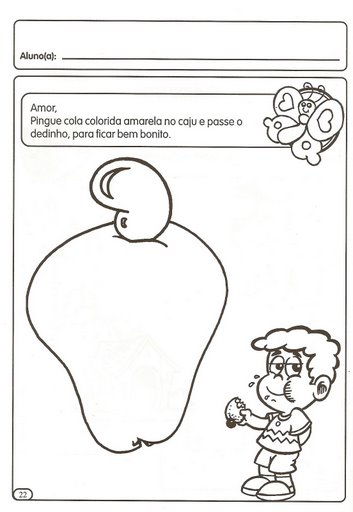 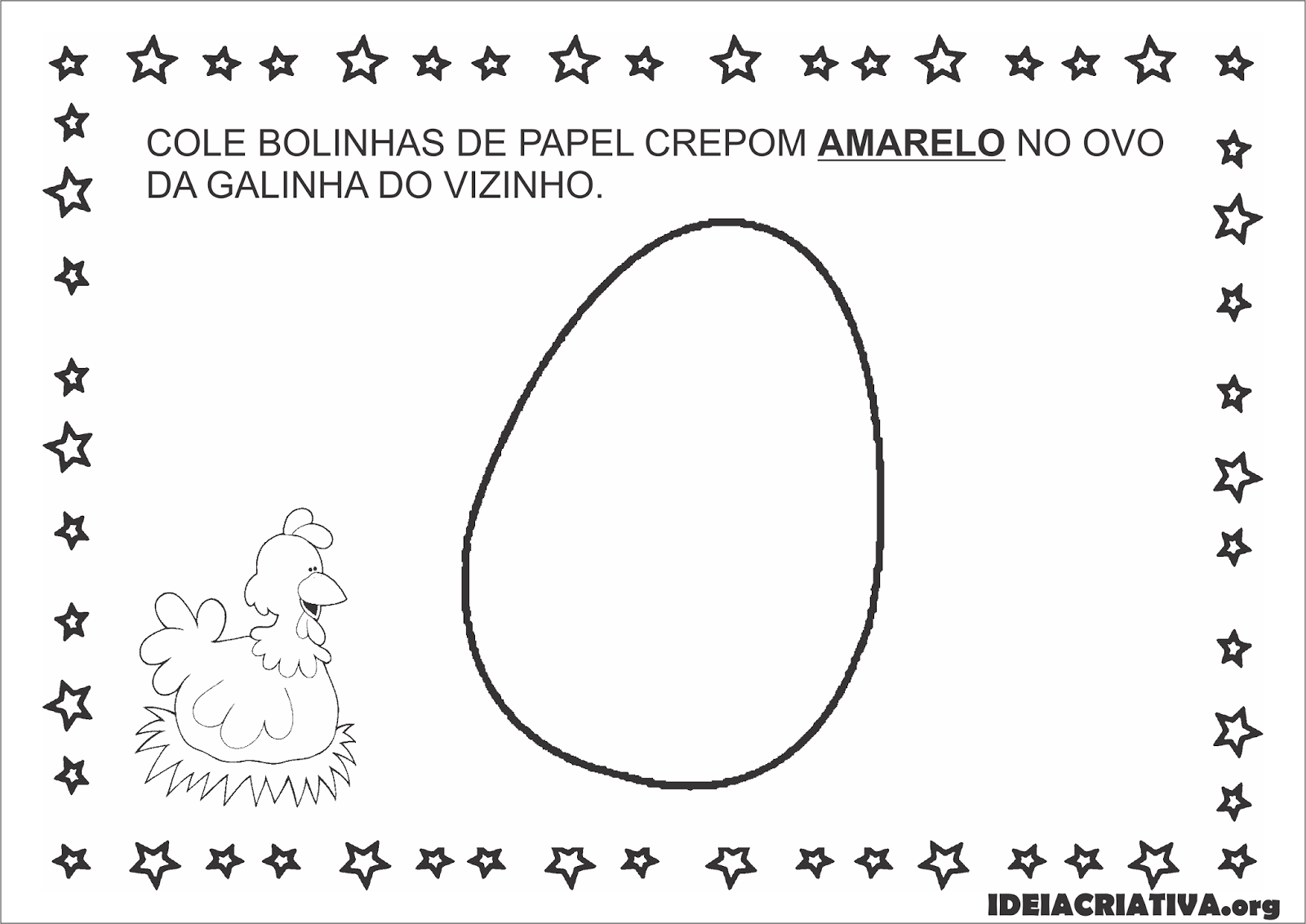 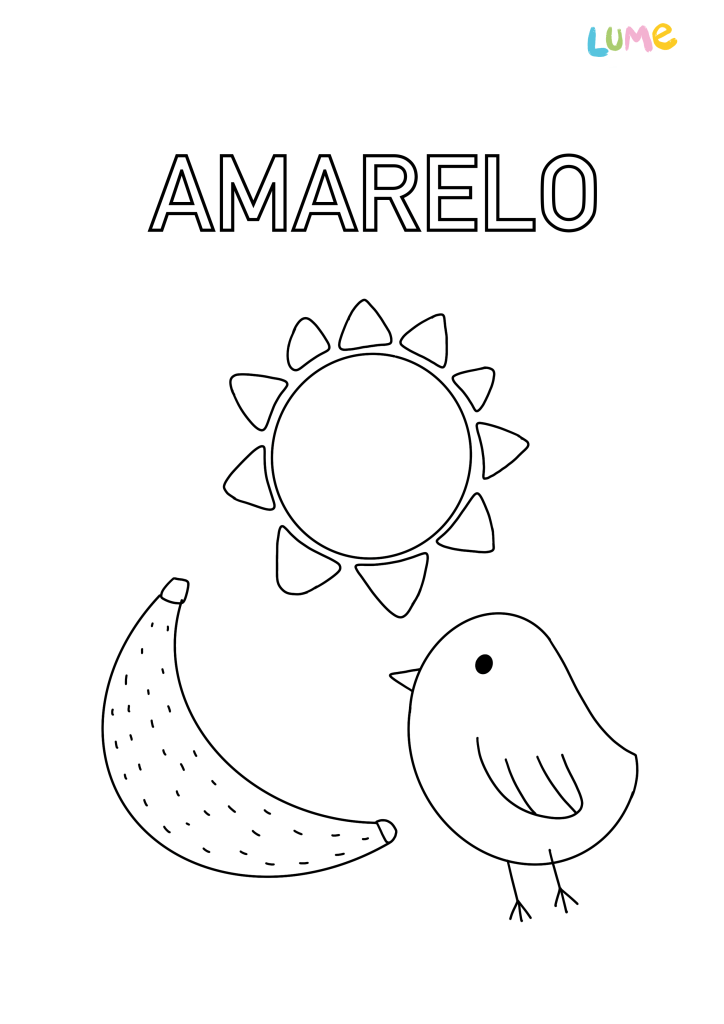 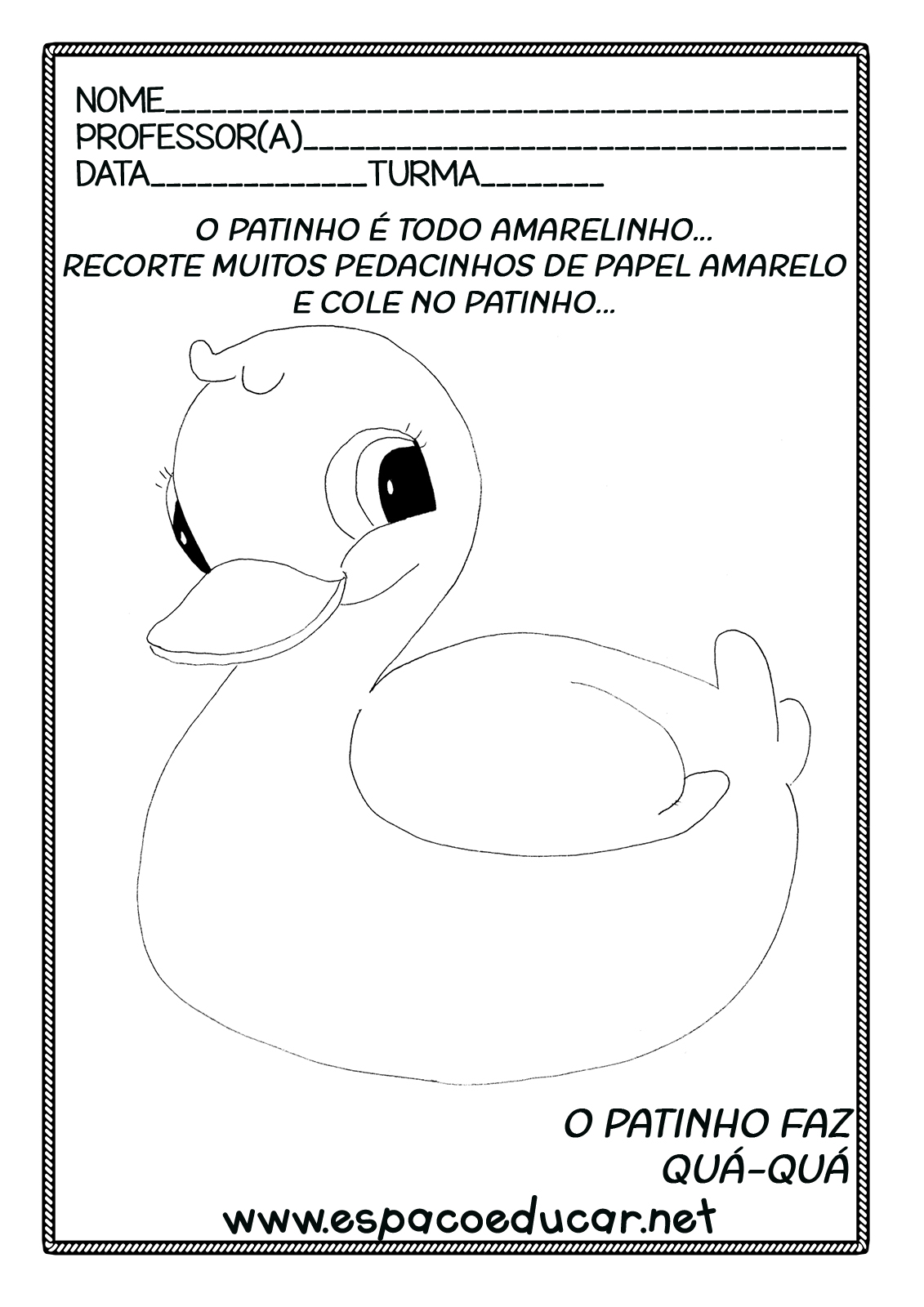 ATIVIDADES LÚDICAS:https://br.pinterest.com     Amores, que possamos nos rever novamente em breve. Fiquem em casa. Saudades. Beijos...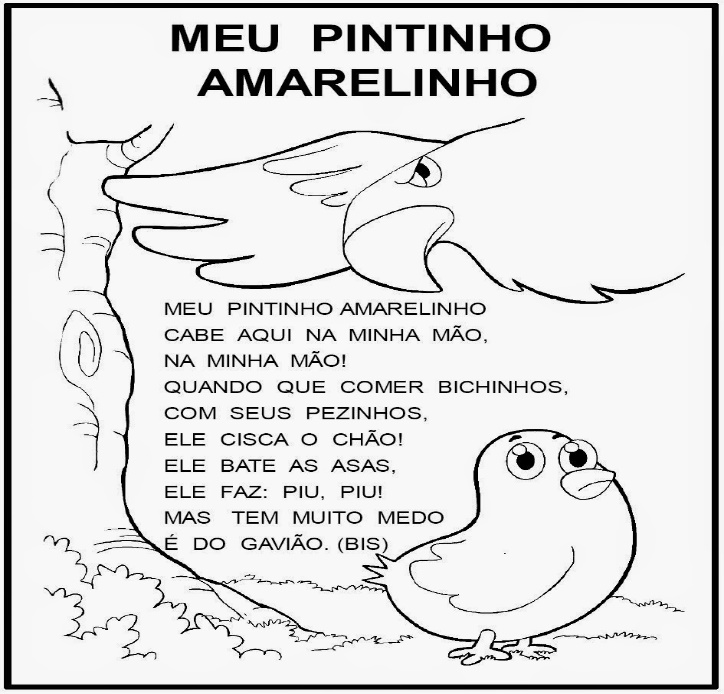 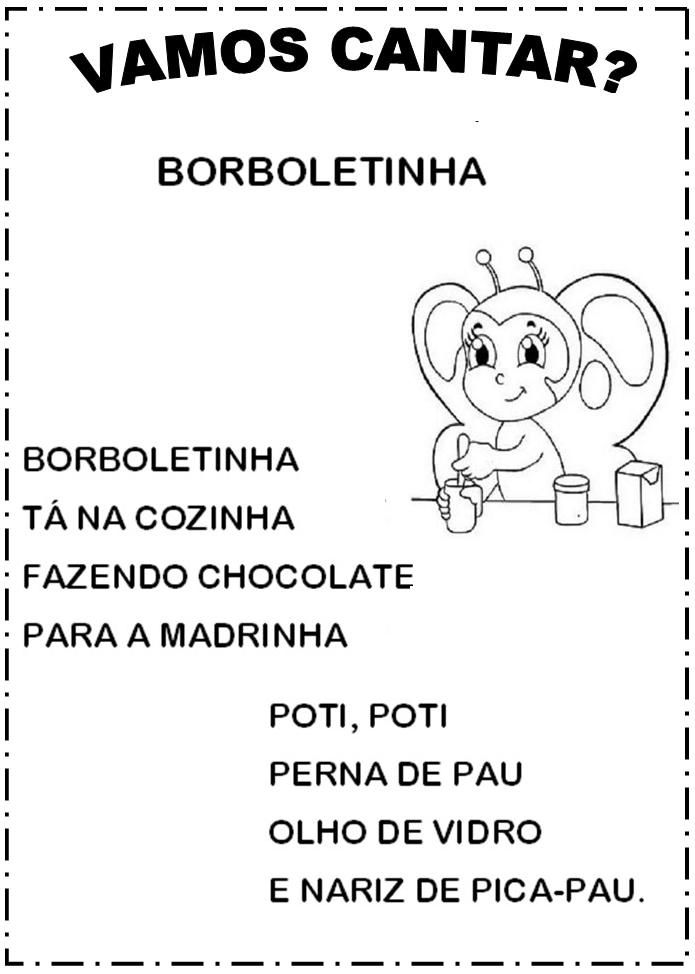 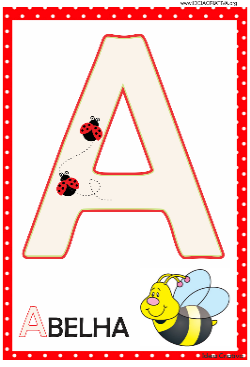 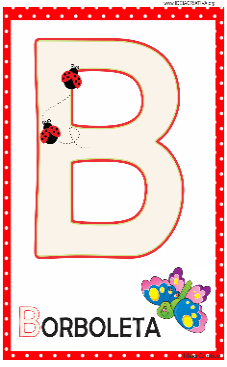 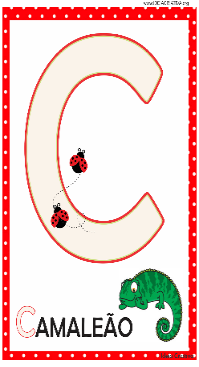 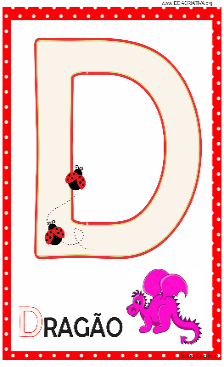 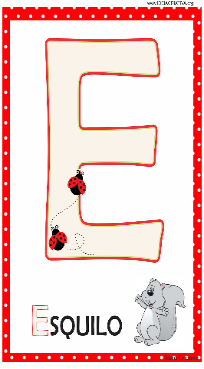 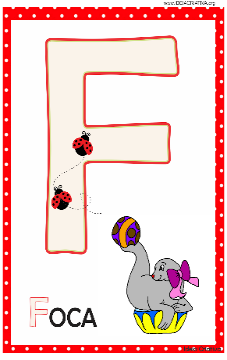 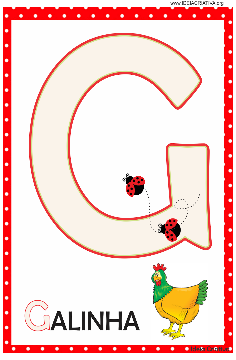 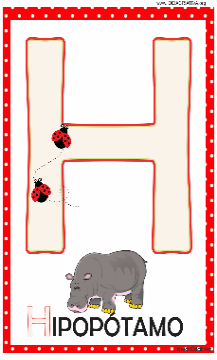 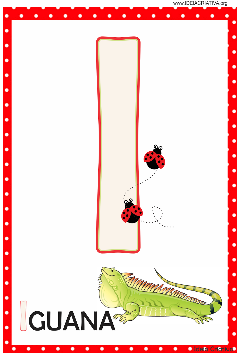 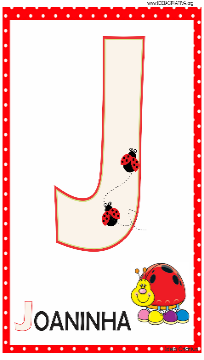 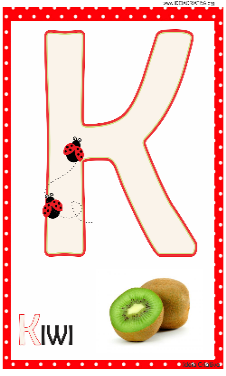 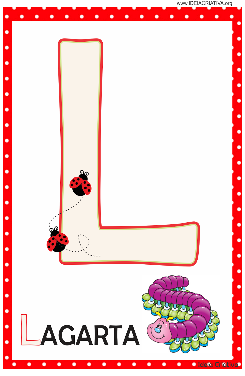 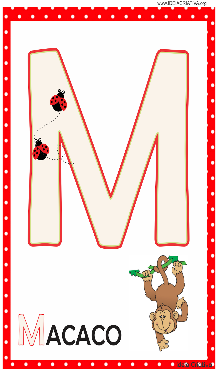 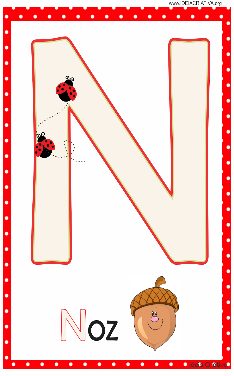 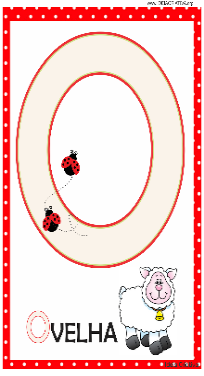 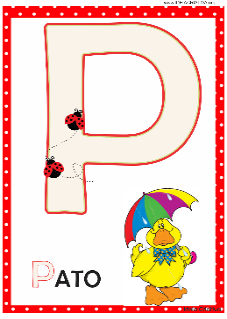 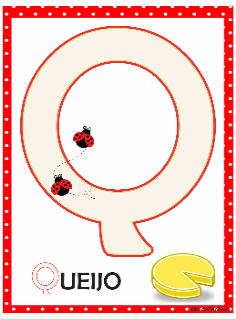 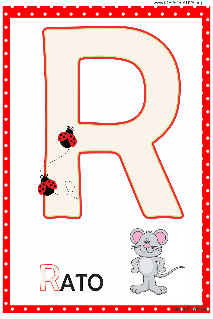 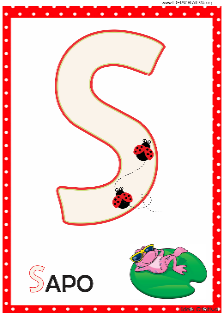 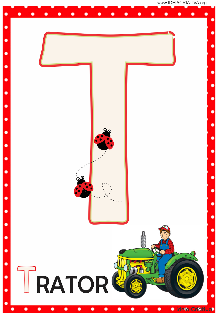 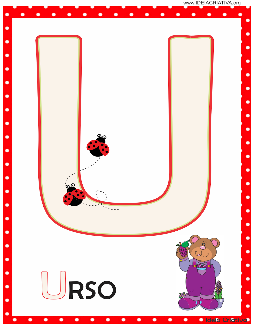 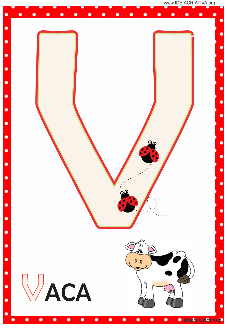 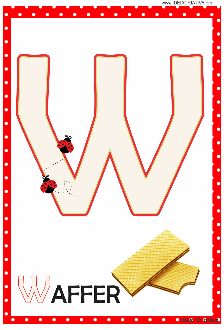 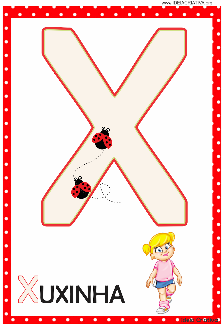 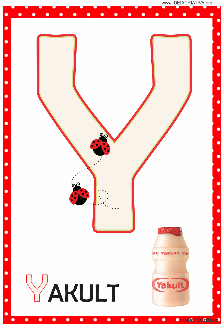 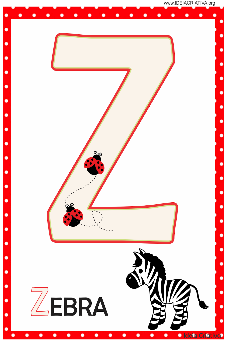 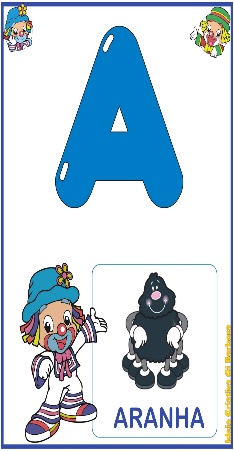 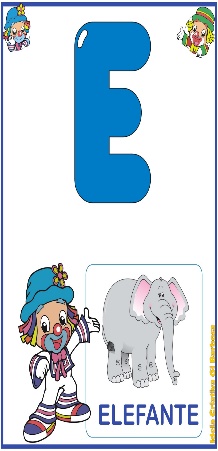 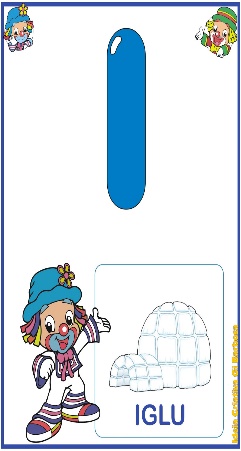 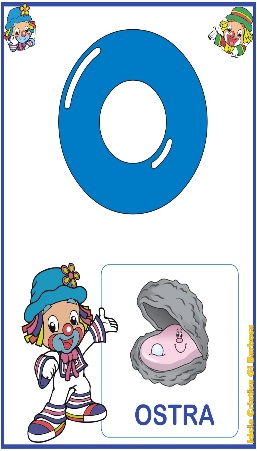 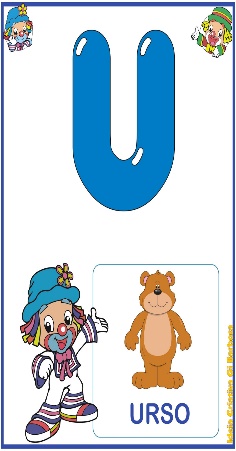 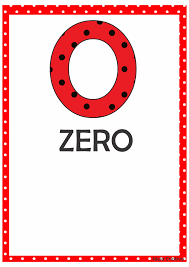 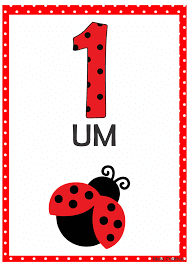 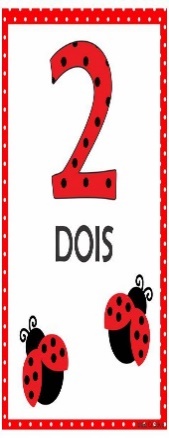 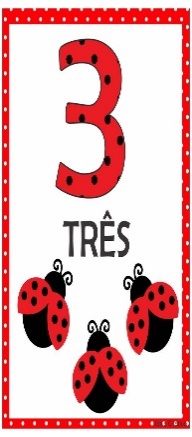 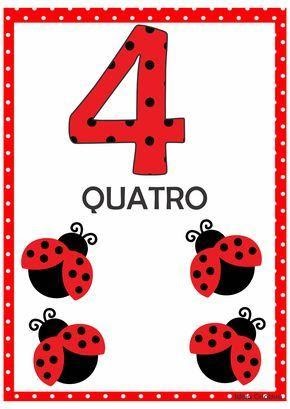 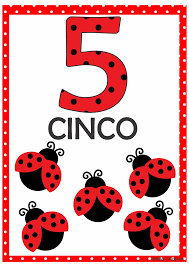 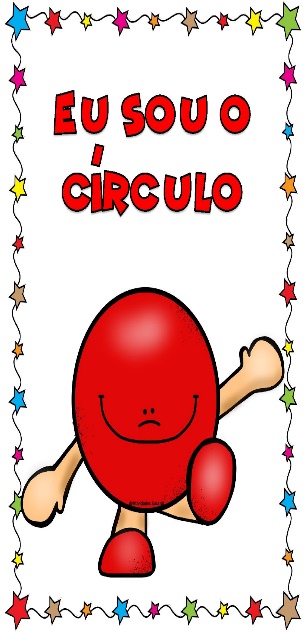 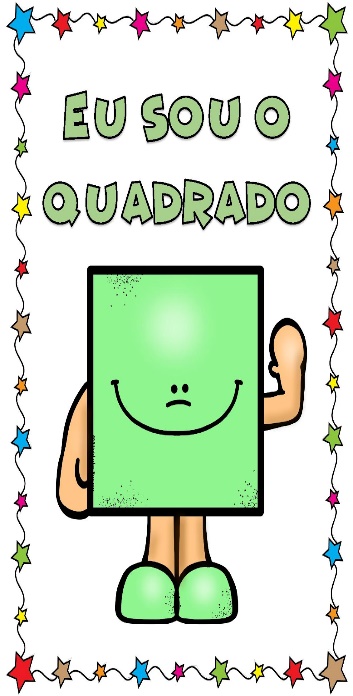 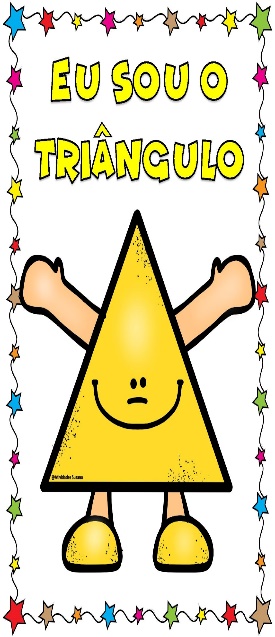 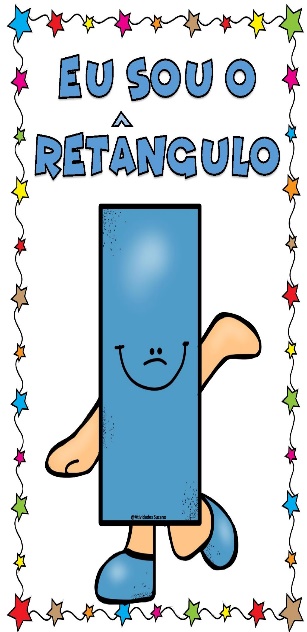 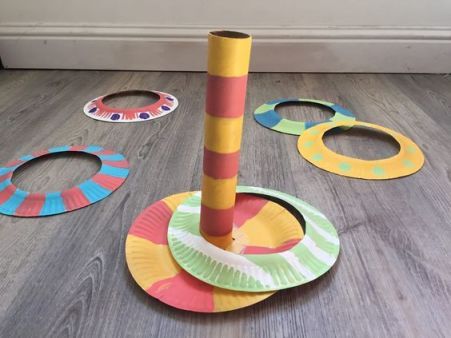 Material: Pratos de papel; Rolo papel toalha;Cola.Fazer conforme a imagem.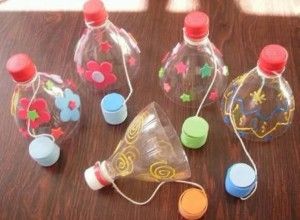                  Material:Garrafa pet;Barbante;Tampas;Enfeitar;Fazer conforme a imagem.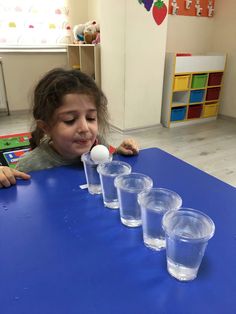            Material:Copo descartável;Água;Bolinha de isopor (Plástico);Fazer conforme a imagem.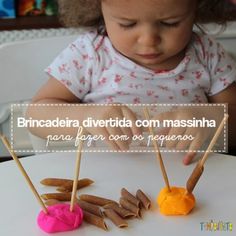                  MATERIAL:PALITO DE CHURRASCO;MACARRÃO;PODE USAR MASSINHA DE MODELAR CASEIRA PARA FINCAR OS PALITOS;FAZER CONFORME A IMAGEM.